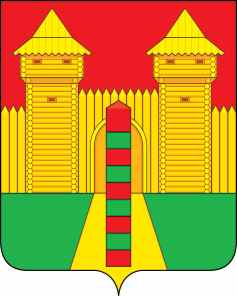 АДМИНИСТРАЦИЯ  МУНИЦИПАЛЬНОГО  ОБРАЗОВАНИЯ «ШУМЯЧСКИЙ   РАЙОН» СМОЛЕНСКОЙ  ОБЛАСТИПОСТАНОВЛЕНИЕот 25.08.2022г. № 391          п. ШумячиВ соответствии с Положением о порядке управления и распоряжения                муниципальной собственностью Шумячского района Смоленской области, утвержденным решением Шумячского районного Совета депутатов от 28.02.2018г. № 11 «Об утверждении Положения о порядке управления и                          распоряжения муниципальной собственностью Шумячского района Смоленской области», Положением «Об учете, содержании, контроле за сохранностью и                  использованием имущества, составляющего муниципальную казну                                   муниципального образования «Шумячский район» Смоленской области»,                   утвержденным постановлением Администрации муниципального образования «Шумячский район» Смоленской области от 22.06.2010г. № 85 (в редакции                 постановление Администрации муниципального образования «Шумячский район» Смоленской области от 20.02.2013г. № 70), на основании выписок из    Единого государственного реестра недвижимости об основных характеристиках и зарегистрированных правах на объекты недвижимости от 15.07.2022 г.,  Администрация муниципального образования «Шумячский район»                Смоленской области П О С Т А Н О В Л Я Е Т:     1. Принять в собственность муниципального образования «Шумячский район» Смоленской области объект - квартиру, назначение: жилое помещение, общей площадью 38,3 кв.м., с кадастровым номером 67:24:0190212:119,                          кадастровой стоимостью 383754,51 (триста восемьдесят три тысячи семьсот пятьдесят четыре) рубля 51 копейка, расположенную по адресу: Смоленская               область, Шумячский район, п. Шумячи, ул. Высокая, д. 20, кв. 5 (далее - Объект).              2. Передать Объект в казну муниципального образования «Шумячский район» Смоленской области.              3. Отделу экономики и комплексного развития Администрации                          муниципального образования «Шумячский район» Смоленской области внести соответствующие изменения в реестр объектов муниципальной собственности муниципального образования «Шумячский район» Смоленской области. И.п. Главы муниципального образования «Шумячский район» Смоленской области                                       Г.А. ВарсановаО приеме объектов в собственность муниципального образования                  «Шумячский район» Смоленской  области